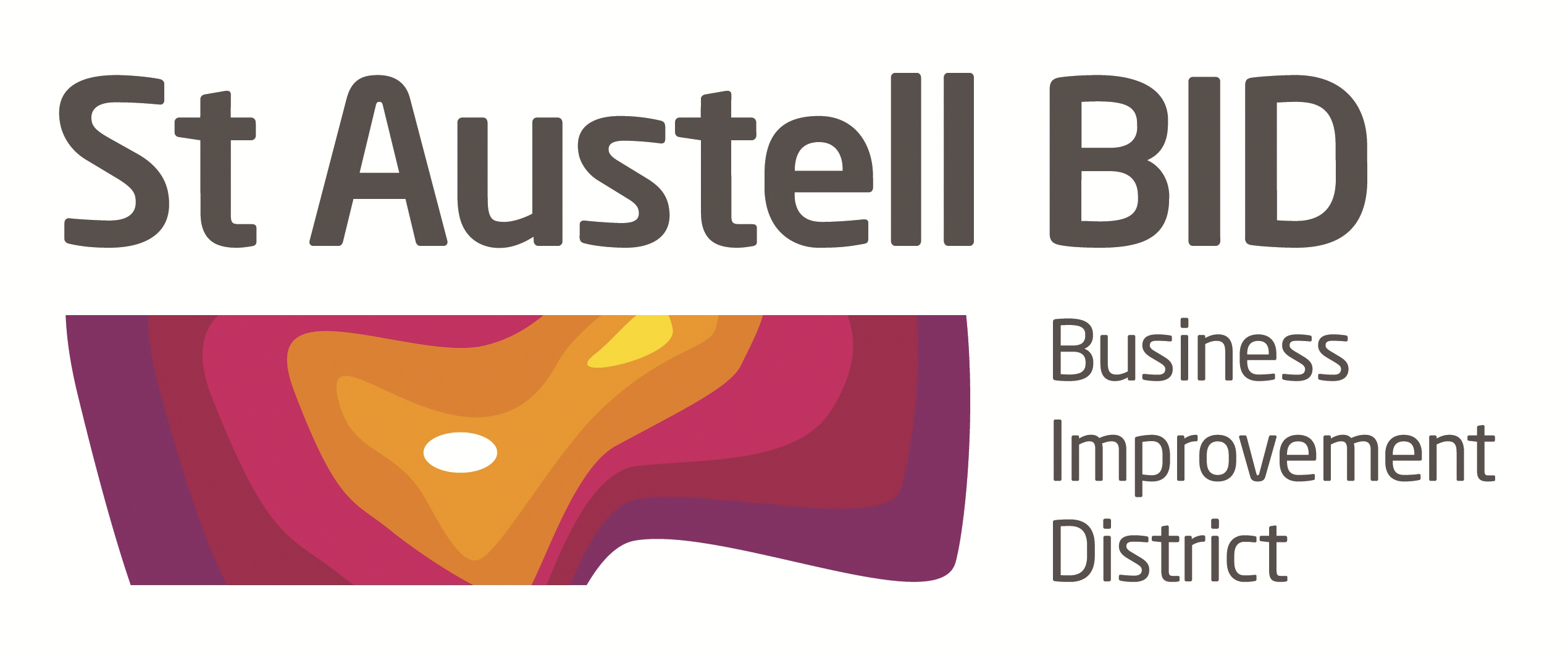 St Austell BID Board MeetingMinutes of the meeting held on 7th May 2019.Present:   Richard Hurst, Giles Bingley, Martin Davis, Dale Lovett, Brian Palmer, Roberto Cubbedu, Clive Acraman. Apologies:   Kelly Feagan, Hayley Newton, Ameena WilliamsPresent:  Annette MillerWelcome: RH welcomed the board to the meeting.Minutes of previous meeting: The minutes of the board meeting held on the 2nd April were reviewed and approved.Finance: Monthly update provided by GB, all looking healthy, as always expenditure low at this time of year.AGM year end numbers approved for release.SABEF CCF Update: Nikki Hotchkin – Project Manager, attended to provide an update to the board on the plans being compiled to deliver the objectives of the project. Master Plan being put together, focus will be on planting around the town and inbound routes with ceramics being more a part of the town centre.  Plans to be confirmed by SABEF board followed by more detailed costings.Festivals – Garden Festival to take place on June 22nd – BID and WRP involved.  Whitegold – confirmed for the 21st September. The program will also provide an Ceramics Prize that will lead to commissions for the town, outlines being put together.Community Group Day – To take place on the 14th May to gather thoughts and ideas.New Web Site – Has been revised and will be relaunched on the 22nd May.Agreed that NH would provide the board with quarterly updates.BID Managers ReportSecurity Police patrols started on the 9th April we had 4 but have had to go back to Coast 2 Coast as the police are looking for 8 hour shifts what do you think?The House.  Meeting with Kelly from the house regarding reducing ASB in the 13 – 18 age range.Holy Trinity. Meeting with the Church Warden requested and waiting for a date   Town NewsBodmin Road. Met with Steve Double’s office and asked for their help in settling the Bodmin Road stalemate, awaiting outcome.  Planting. Hanging baskets going up on the 19th May - volunteers still needed.  Up-Cycled Red pots that have now been painted in bright colours are ready to be placed in Biddick’s Court.Volunteers. The Church of Light volunteers came in on the 4th May and painted the hanging basket poles and weeded the Trinity St. flower bed.PromotionsSponsorship: Stickers are now on the Shopmobility scooters EventsChristmas: Arrange meeting only for the working group.Tour of Britain: BID have been involved with this since April 2017St. Piran’s Day 2020: Meeting to be arranged. Feedback from meetings: RH & AM represented the BID at the Garden Festival meetings, Whitegold/Greening meeting, Town Meeting with CC, CORMAC and Biffa to look at cleaning. RH attended Helen Barden’s leaving do at the library.AOBBanner  - CCF have agreed in principle to contribute £4k towards the initial install of the banner, with a view to working with greater collaboration around the possibility of animation.Meeting closed 6.45pmNext meeting 2nd July 20195:30pm – White Hart